Table of ContentsMaster Facility Clean Up Overview..………………………………….……………………….……………………..Page 2Master Facility Clean Up Process………………………………………………………………….……………………Page 2Master Facility Clean Up Process Schedule…………………………………………………..……………………Page 2-4Master Facility Clean-up OverviewIntegrating ESSENCE into the BioSense platform has presented an opportunity to review and clean the existing BioSense facility data.  The ESSENCE ingestion process requires use of a Master Facility Table containing a unique identifier for each facility.  While a number of sites have Master Facility Tables that meet this requirement, the pilot experience revealed that some sites’ Master Facility Tables contained duplicate facility IDs referencing the same facility.  Related, we discovered that the processed data also contained duplicate facility identifiers (FacilityID_UID) for the same facility.  In addition, we found that the characteristics for the same facility differed in some cases when comparing the facility data across various data sources and views (e.g., slightly different facility names; address missing vs. non-missing; City spelling differences; zip code variations, to include blank vs. 5 digit vs. 5 digit plus 4 digit zip extension).  Master Facility Clean-up ProcessThe NSSP team devised a strategy to register the known truth of all facilities allowing for maximum flexibility in how the data are used in any downstream processing or applications. During the designated timeframes listed below, the NSSP team will work with sites to review and reconcile existing Master Facility Table duplicates and/or discrepancies such that we can ultimately associate a single identifier for each facility to use moving forward into ESSENCE.  In an effort to assist with this decision making, the NSSP team will provide information on volume (count of records associated with a specific ID) and currency (timeframe of maximum message date associated with a specific ID). The team recommends that the Jurisdiction utilize the volume and currency data provided as a resource for selecting the ‘official winning identifier’ for each facility with multiple identifiers. The identifier selected by the Jurisdiction will then be used from this point forward as part of the ESSENCE process. NSSP Team members will provide a draft Master Facility Table (based on current data on the BioSense platform) before reaching out to each Jurisdiction to set up a conference call to discuss and answer questions. The NSSP Team will continue to work with the Jurisdiction until the Master Facility Table is finalized and approved by that Jurisdiction. Following Jurisdiction approval, the Master Facility Table will be transitioned to the maintenance phase, whereby subsequent changes can still be made by working with Onboarding.  Below you will find the tentative MFT process schedule for the remainder of sites. The schedules below will be adhered to the extent possible, but can be modified, if required, based on coordination between the site and the NSSP team. Master Facility Clean-up Process Schedule January 15 - February 29, 2016 January 15 - February 29, 2016 January 15 - February 29, 2016StatusJurisdictionED Size estimateBioSense OnlyIllinois (includes Cook)3894098BioSense OnlyMassachusetts2644442BioSense OnlyKentucky2411060BioSense OnlyArizona2357660BioSense OnlyMississippi1770436BioSense OnlyArkansas1392101BioSense OnlyWest Virginia1234689BioSense OnlyKansas1133050BioSense OnlyHouston, TX998772February 16 – March 31 2016February 16 – March 31 2016February 16 – March 31 2016StatusJurisdictionED Size estimateBioSense OnlyNevada909949BioSense OnlyUtah895150BioSense OnlyNew Mexico839473BioSense OnlyRiverside, CA609569BioSense OnlyIdaho554512BioSense OnlyNorth Dakota424789BioSense OnlyMontana371086BioSense OnlyAlaska290711March 1 – April 29, 2016March 1 – April 29, 2016March 1 – April 29, 2016StatusJurisdictionED Size estimateBioSense OnlyStanislaus, CA230410BioSense OnlyLinn County, IA100287BioSense OnlySanta Clara, CA63596BioSense OnlyNevada, CA51391Non BioSenseFlorida8194073Non BioSenseOhio6660935Non BioSensePennsylvania6276403Non BioSenseNew York4706521Non BioSenseNorth Carolina4644060April 1 – May 31, 2016April 1 – May 31, 2016April 1 – May 31, 2016StatusJurisdictionED Size estimateNon BioSenseGeorgia4216071Non BioSenseNew York City3713757Non BioSenseNew Jersey3705912Non BioSenseIndiana3434886Non BioSenseTarrant County TX3309208Non BioSenseMissouri3051606Non BioSenseLouisiana2583184Non BioSenseMaryland2552154Non BioSenseWashington2405502May 1 – June 29, 2016May 1 – June 29, 2016May 1 – June 29, 2016StatusJurisdictionED Size estimateNon BioSenseOklahoma1959867Non BioSenseMinnesota1898936Non BioSenseConnecticut1643476Non BioSenseSouth Carolina1451782Non BioSenseOregon1403126Non BioSenseMaine793797Non BioSenseNebraska682945Non BioSenseNew Hampshire652190Non BioSenseRhode Island590464June 1 – July 29, 2016June 1 – July 29, 2016June 1 – July 29, 2016StatusJurisdictionED Size estimateNon BioSenseBoston Public Health Commission524804Non BioSenseCounty of Sacramento, CA509352Non BioSenseDistrict of Columbia499154Non BioSenseDelaware437706Non BioSenseSan Diego, CA433873Non BioSenseHawaii399575Non BioSenseVermont302030Non BioSenseSouth Dakota289200Non BioSenseSan Mateo, CA247889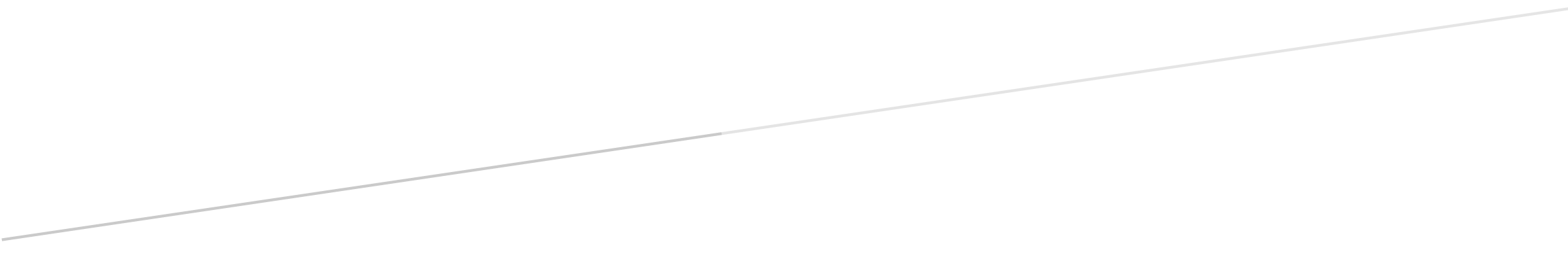 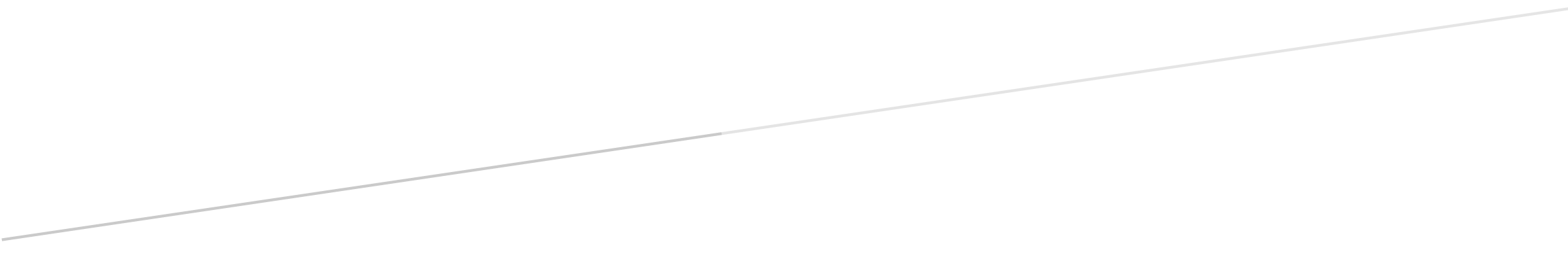 